КНМ 23230041000103445428                                                                                       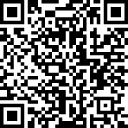 Дата издания: 24.04.2023, 09 час. 28 мин.Ссылка на карточку мероприятия в ЕРКНМ:                                                           Федеральная служба по надзору в сфере защиты прав потребителей и благополучия человекаУправление Федеральной службы по надзору в сфере защиты прав потребителей и благополучия человека по Краснодарскому краю Территориальный отдел Управления Роспотребнадзора по Краснодарскому краю в городе-курорте Геленджик, Туапсинском районе(указывается наименование контрольного (надзорного) органа и при необходимости его территориального органа)от "12" мая 2023  г., 16 час. 45 мин.  № 23 (дата и время составления акта)г. Геленджик, ул. Мичурина,16(место составления акта)Акт выездной проверки                                                                                      (плановой/внеплановой)1. Выездная проверка проведена в соответствии с решением о проведении выездной проверки  плановой от 24.04.2023 09 час. 28 мин. № 21р-15-2023 начальника территориального отдела Управления Роспотребнадзора по Краснодарскому краю в городе-курорте Геленджик О.В. Тушиной. КНМ 23230041000103445428.(указывается ссылка на решение уполномоченного должностного лица контрольного (надзорного) органа о проведении выездной проверки, учетный номер выездной проверки в едином реестре контрольных (надзорных) мероприятий).2. Выездная проверка проведена в рамках: осуществление федерального государственного санитарно-эпидемиологического  надзора (004).(наименование вида государственного контроля (надзора), вида муниципального контроля в соответствии с единым реестром видов федерального государственного контроля (надзора), регионального государственного контроля (надзора), муниципального контроля)3. Выездная проверка проведена: - Чуприной Валентиной Александровной, ведущий специалист-эксперт территориального отдела Управления Роспотребнадзора по Краснодарскому краю в городе-курорте Геленджик, Туапсинском районе (инспектор); - Воликовой Татьяной Геннадьевной, ведущий специалист-эксперт территориального отдела Управления Роспотребнадзора по Краснодарскому краю в городе-курорте Геленджик, Туапсинском районе (инспектор);(указываются фамилии, имена, отчества (при наличии), должности инспектора (инспекторов, в том числе руководителя группы инспекторов), уполномоченного (уполномоченных) на проведение выездной проверки. При замене инспектора (инспекторов) после принятия решения о проведении выездной проверки, такой инспектор (инспекторы) указывается (указываются), если его (их) замена была проведена после начала выездной проверки)4. К проведению выездной проверки были привлечены:  - Ковалев Сергей Владимирович, инженер-лаборант Новороссийского филиала ФБУЗ «Центр гигиены и эпидемиологии в Краснодарском крае»;- Смирнова Ольга Викторовна фельдшер-лаборант Новороссийского филиала ФБУЗ «Центр гигиены и эпидемиологии в Краснодарском крае» (аттестат аккредитации органа инспекции ФБУЗ «Центр гигиены и эпидемиологии в Краснодарском крае» от 07.09.2015 № RA.RU. 710012 выдан Федеральной службой по аккредитации) (указываются фамилии, имена, отчества (при наличии) должности экспертов, с указанием сведений о статусе эксперта в реестре экспертов контрольного (надзорного) органа или наименование экспертной организации, с указанием реквизитов свидетельства об аккредитации и наименования органа по аккредитации, выдавшего свидетельство об аккредитации)5. Выездная проверка проведена в отношении:1) деятельность, действия (бездействие) контролируемых лиц, в рамках которых должны соблюдаться обязательные требования, в том числе предъявляемые к контролируемым лицам, осуществляющим деятельность, действия (бездействие);2) результаты деятельности контролируемых лиц, в том числе продукция (товары), подлежащая государственному контролю (надзору) на таможенной границе и таможенной территории Евразийского экономического союза по Единому перечню продукции (товаров), подлежащей государственному санитарно-эпидемиологическому надзору (контролю), утвержденному решениемКомиссии Таможенного союза от 28 мая 2010 г. № 299 "О применении санитарных мер в Евразийском экономическом союзе", к которой предъявляются обязательные требования;3) здания, помещения, сооружения, линейные объекты, территории, включая водные, земельные и лесные участки, оборудование, устройства, предметы, материалы, транспортные средства и другие объекты, которыми контролируемые лица владеют и (или) пользуются и к которым предъявляются обязательные требования.(указывается объект контроля, в отношении которого проведена выездная проверка).6. Выездная проверка была проведена по адресу (местоположению): 353460, Краснодарский край, город Геленджик, ул. Херсонская, д. 70.(указываются адреса (местоположение) места осуществления контролируемым лицом деятельности или места нахождения иных объектов контроля, в отношении которых была проведена выездная проверка)7. Контролируемые лица: Автономная некоммерческая организация дошкольного образования «Лицей-студия раннего развития для детей дошкольного возраста», ИНН 5535009241, юридический адрес: 353460, Краснодарский край, город Геленджик, ул. Херсонская, д. 70. (указываются фамилия, имя, отчество (при наличии) гражданина или наименование организации, их индивидуальные номера налогоплательщика, адрес организации (ее филиалов, представительств, обособленных структурных подразделений), ответственных за соответствие обязательным требованиям объекта контроля, в отношении которого проведена выездная проверка).8.  Выездная проверка проведена в следующие сроки:   с «26» апреля 2023г. 11 час. 00 мин. по «12» мая  2023г.17 час. 00 мин. (указываются дата и время фактического начала выездной проверки, а также дата и время фактического окончания выездной проверки, при необходимости указывается часовой пояс)проведение выездной проверки приостанавливалось в связи: не приостанавливалось. (указывается основание для приостановления проведения выездной проверки, дата и время начала, а также дата и время окончания срока приостановления проведения выездной проверки)Срок непосредственного взаимодействия с контролируемым лицом составил: 2 часа.(указывается срок (рабочие дни, часы, минуты), в пределах которого осуществлялось непосредственное взаимодействие с контролируемым лицом по инициативе контролируемого лица)(указываются рассмотренные при проведении выездной проверки документы и сведения, в том числе: 1) находившиеся в распоряжении контрольного (надзорного) органа); 2) представленные контролируемым лицом; 3) полученные посредством межведомственного взаимодействия; 4) иные (указать источник).11. По результатам выездной проверки установлено: 	26.04.2023 г. в 11 час. 00 мин, директору Автономной некоммерческой организации дошкольного образования «Лицей-студия раннего развития для детей дошкольного возраста» – Трофимик Ксении Владимировне, перед проведением проверки представлены служебные удостоверения специалистов.Дошкольную организацию Лицей-студию посещают фактически детей 40, по проекту детей 46, списочный состав 40, всего две групповые общеразвивающей направленности для детей раннего возраста от 1.5 до 7 лет. Списочный состав персонала – 9 чел., медицинский осмотр пройден  у сотрудников учреждения в срок, а также имеются внесены сведения о профилактических прививках у всех сотрудников. Лицей-студия расположена в нежилых помещениях первого этажа многоквартирного жилого дома на праве  представленного договора арены. Водоснабжение, водоотведение, отопление  централизованные. Со стороны заднего двора жилого дома имеется игровая площадка, индивидуальные для каждой группы. Представлена  лицензия на осуществление образовательной деятельности от 29.06.2018 № 08783, выдана Министерством образования, науки и молодёжной политики Краснодарского края, серия № 23ЛО1 № 0006229. Профессиональная гигиеническая аттестация не пройдена в срок у следующих сотрудников:  Долгошевой М.В., Кулагиной И.В., Бергман Л.Г., Ветровой Л.А., Трофимик К.В., Андреевой Т.В., Мормышевой И.В., дата очередной аттестации согласно отметкам в личных медицинских книжках – 22.06.2022. Организация питания осуществляется  на основании договора на оказание услуг по организации питания воспитанников от 20.01.2020 с ИП Дудиной  В.И. При  проведении  плановой выездной проверки,  по поручению территориального отдела № 83  от 24.04.2023г., были определены точки отбора проб и  инструментальных замеров, после чего специалистами Новороссийского филиала ФБУЗ «Центр гигиены и эпидемиологии в Краснодарском крае»  произведен отбор проб  и инструментальные замеры по следующим параметрам: вода питьевая, пищевые продукты и готовые кулинарные изделия, смывы внешней среды, измерения параметров микроклимата и искусственной освещенности.	26.04.2023 в с 11.00 до 13.00 час, в ходе проведения  плановой выездной проверки (по решению № 21р-15-2023 от 24.04.2023) автономной некоммерческой организации дошкольного образования «Лицей-студия раннего развития для детей дошкольного возраста», расположенного по адресу: г. Геленджик, ул. Херсонская, д.70, выявлены  нарушения санитарно-эпидемиологических требований к условиям отдыха и оздоровления детей, их воспитания и обучения, а именно:      1. Для хранения верхней одежды  детей, в раздевальных групповых ячеек,  шкафчики по количеству индивидуальных ячеек не соответствует списочному количеству детей в группе, по состоянию на 26 апреля 2023 года всего воспитанников согласно списочному составу – 40 детей, количество индивидуальных шкафчиков составило 27,  что является нарушением требований ч.1 ст. 28 Федерального закона Российской Федерации от 30.03.1999 № 52-ФЗ «О санитарно-эпидемиологическом благополучии населения»; п. 3.1.3. СП 2.4.3648-20 «Санитарно-эпидемиологические требования к организациям воспитания и обучения, отдыха и оздоровления детей и молодежи»;           2. Учебная доска, используемая для работы с воспитанниками не  оборудована дополнительным источником искусственного освещения, направленного непосредственно на рабочее поле, что является нарушением ч.1 ст.28 Федеральный закон  № 52-ФЗ от 30.03.1999 "О санитарно-эпидемиологическом благополучии населения"; п.п. 2.4.4. СП 2.4.3648-20 "Санитарно-эпидемиологические требования к организациям воспитания и обучения, отдыха и оздоровления детей и молодежи";     Административная ответственность за данные нарушения предусмотрена ч. 1 ст. 6.7 КоАП РФ. Ответственность  несет юридическое лицо  АНО «Лицей-студия раннего развития».           3. Профессиональная гигиеническая аттестация не пройдена в срок у следующих сотрудников:  Долгошевой М.В., Кулагиной И.В., Бергман Л.Г., Ветровой Л.А., Трофимик К.В., Андреевой Т.В., Мормышевой И.В., дата очередной аттестации согласно отметкам в личных медицинских книжках – 22.06.2022, что является нарушением ч.1 ст.28 Федеральный закон  № 52-ФЗ от 30.03.1999 "О санитарно-эпидемиологическом благополучии населения"; п.п. 1.5 СП 2.4.3648-20 "Санитарно-эпидемиологические требования к организациям воспитания и обучения, отдыха и оздоровления детей и молодежи";       4. По результатам санитарно-эпидемиологической экспертизы № 2189/28 от 11 мая 2023 года Новороссийского филиала ФБУЗ «Центр гигиены и эпидемиологии в Краснодарском крае», (аттестат аккредитации органа инспекции ФБУЗ «Центр гигиены и эпидемиологии в Краснодарском крае» от 07.09.2015 № RA.RU. 710012 выдан Федеральной службой по аккредитации), вх. № 1323 от 12.05.2023, установлено несоответствие требованиям таблиц 6.6 СанПиН 1.2.3685- 21, а именно:      - продолжительность суммарной образовательной нагрузки для детей в возрасте от 2 до 3 лет понедельник, вторник, среду и пятницу превышает 20 минут; - продолжительность суммарной образовательной нагрузки для детей в возрасте от 3 до 4 лет понедельник, вторник, среду и пятницу превышает 30 минут; - продолжительность суммарной образовательной нагрузки для детей в возрасте от 4 до 5 лет понедельник, вторник, среду и пятницу превышает 40 минут; - продолжительность суммарной образовательной нагрузки для детей в возрасте от 5 до 6 лет четверг  и пятницу превышает 50 минут или 75 минут при организации 1 занятия после дневного сна; - продолжительность суммарной образовательной нагрузки для детей в возрасте от 6 до 7 лет среду и пятницу превышает 90 минут;Административная ответственность за данные нарушения предусмотрена ч. 1 ст. 6.7 КоАП РФ. Ответственность  несет  должностное лицо - директор АНО «Лицей-студия раннего развития для  детей дошкольного возраста» - Трофимик Ксения Владимировна          Административная ответственность за которое предусмотрена ч.1 ст.6.7 КоАП РФ на на юридическое лицо Автономной некоммерческой организации дошкольного образования «Лицей-студия раннего развития для детей дошкольного возраста».    Согласно поступившей информации Новороссийского филиала ФБУЗ «Центр гигиены и эпидемиологии в Краснодарском крае» (вх.№ 1323 от 12.05.2023), протоколов лабораторных испытаний, экспертное заключение № 2189/28 от 11.05.2023, по результатам санитарно-эпидемиологической экспертизы лабораторных испытаний питьевой воды, измерений параметров микроклимата, искусственной освещенности в АНО дошкольного образования «Лицей студия раннего развития для детей дошкольного возраста» по адресу: 353475, Краснодарский край, г. Геленджик, ул. Херсонская, д. 70, установлено соответствие требованиям  ТР ТС 021/2011 «О безопасности пищевой продукции», СанПиН 1.2.3685-21 «Гигиенические нормативы и требования к обеспечению безопасности и (или) безвредности для человека факторов среды обитания» разделы III, V; СП 2.4.3648-20 «Санитарно-эпидемиологические требования к организациям воспитания и обучения, отдыха и оздоровления детей и молодежи» раздел II.указываются выводы по результатам проведения выездной проверки:1) вывод об отсутствии нарушений обязательных требований, о соблюдении (реализации) требований, содержащихся в разрешительных документах, о соблюдении требований документов, исполнение которых является обязательным в соответствии с законодательством Российской Федерации, об исполнении ранее принятого решения контрольного (надзорного) органа, являющихся предметом выездной проверки;2) вывод о выявлении нарушений обязательных требований (с указанием обязательного требования, нормативного правового акта и его структурной единицы, которым установлено нарушенное обязательное требование, сведений, являющихся доказательствами нарушения обязательного требования), о несоблюдении (нереализации) требований, содержащихся в разрешительных документах, с указанием реквизитов разрешительных документов, о несоблюдении требований документов, исполнение которых является обязательным в соответствии с законодательством Российской Федерации, о неисполнении ранее принятого решения контрольного (надзорного) органа, являющихся предметом выездной проверки;Воликова Татьяна Геннадьевна, ведущий специалист-эксперт территориального отдела Управления Роспотребнадзора по Краснодарскому краю в городе-курорте Геленджик, Туапсинском районе (инспектор) 8(86141) 3-51-23Федеральная служба по надзору в сфере защиты прав потребителей и благополучия человека Управление Федеральной службы по надзору в сфере защиты прав потребителей и благополучия человека по Краснодарскому краю Территориальный отдел Управления Роспотребнадзора по Краснодарскому краю в городе-курорте Геленджик, Туапсинском районеПРЕДПИСАНИЕ № 104должностного лица, уполномоченного осуществлятьгосударственный санитарно-эпидемиологический надзори государственный контроль в сфере защиты прав потребителей                «12» мая  2023 г. 		 			                                        г. Геленджик       Ведущий специалист-эксперт территориального отдела Управления Роспотребнадзора по Краснодарскому краю в городе-курорте Геленджик, Туапсинском районе Воликова Татьяна Геннадьевна.       По результатам проведения контрольного (надзорного) мероприятия – выездная проверка плановая, в соответствии с решением начальника территориального отдела Управления Роспотребнадзора по Краснодарскому краю в городе-курорте Геленджик Тушиной О.В. от 24.04.2023 № 21р-15-2023, КНМ 23230041000103445428. (вид документа с указанием реквизитов (номер, дата)  	Контролируемое лицо: автономная некоммерческая организация дошкольного образования «Лицей-студия раннего развития для детей дошкольного возраста», ИНН 5535009241, по адресу: г. Геленджик, ул. Херсонская, д.70;	Место нахождения и место используемого производственного объекта: юридический адрес: г. Геленджик, ул. Херсонская, д.70.            В ходе проведения выездной проверки плановой установлены нарушения санитарно-эпидемиологических требований к условиям воспитания и обучения детей, а именно:      1. Для хранения верхней одежды  детей, в раздевальных групповых ячеек,  шкафчики по количеству индивидуальных ячеек не соответствует списочному количеству детей в группе, по состоянию на 26 апреля 2023 года всего воспитанников согласно списочному составу – 40 детей, количество индивидуальных шкафчиков составило 27,  что является нарушением требований ч.1 ст. 28 Федерального закона Российской Федерации от 30.03.1999 № 52-ФЗ «О санитарно-эпидемиологическом благополучии населения»; п. 3.1.3. СП 2.4.3648-20 «Санитарно-эпидемиологические требования к организациям воспитания и обучения, отдыха и оздоровления детей и молодежи»;     2. Профессиональная гигиеническая аттестация не пройдена в срок у следующих сотрудников:  Долгошевой М.В., Кулагиной И.В., Бергман Л.Г., Ветровой Л.А., Трофимик К.В., Андреевой Т.В., Мормышевой И.В., дата очередной аттестации согласно отметкам в личных медицинских книжках – 22.06.2022, что является нарушением ч.1 ст.28 Федеральный закон  № 52-ФЗ от 30.03.1999 "О санитарно-эпидемиологическом благополучии населения"; п.п. 1.5 СП 2.4.3648-20 "Санитарно-эпидемиологические требования к организациям воспитания и обучения, отдыха и оздоровления детей и молодежи";      3. Учебная доска, используемая для работы с воспитанниками не  оборудована дополнительным источником искусственного освещения, направленного непосредственно на рабочее поле, что является нарушением ч.1 ст.28 Федеральный закон  № 52-ФЗ от 30.03.1999 "О санитарно-эпидемиологическом благополучии населения"; п.п. 2.4.4. СП 2.4.3648-20 "Санитарно-эпидемиологические требования к организациям воспитания и обучения, отдыха и оздоровления детей и молодежи";      4. По результатам санитарно-эпидемиологической экспертизы № 2189/28 от 11 мая 2023 года Новороссийского филиала ФБУЗ «Центр гигиены и эпидемиологии в Краснодарском крае», (аттестат аккредитации органа инспекции ФБУЗ «Центр гигиены и эпидемиологии в Краснодарском крае» от 07.09.2015 № RA.RU. 710012 выдан Федеральной службой по аккредитации), вх. № 1323 от 12.05.2023, установлено несоответствие требованиям таблиц 6.6 СанПиН 1.2.3685- 21, а именно:      - продолжительность суммарной образовательной нагрузки для детей в возрасте от 2 до 3 лет понедельник, вторник, среду и пятницу превышает 20 минут; - продолжительность суммарной образовательной нагрузки для детей в возрасте от 3 до 4 лет понедельник, вторник, среду и пятницу превышает 30 минут; - продолжительность суммарной образовательной нагрузки для детей в возрасте от 4 до 5 лет понедельник, вторник, среду и пятницу превышает 40 минут; - продолжительность суммарной образовательной нагрузки для детей в возрасте от 5 до 6 лет четверг  и пятницу превышает 50 минут или 75 минут при организации 1 занятия после дневного сна; - продолжительность суммарной образовательной нагрузки для детей в возрасте от 6 до 7 лет среду и пятницу превышает 90 минут;ПРЕДПИСЫВАЮ:Устранить нарушения санитарного законодательства:   - ч.1 ст.28 Федеральный закон  № 52-ФЗ от 30.03.1999 "О санитарно-эпидемиологическом благополучии населения";    - п.п. 1.5, 2.4.4., 3.1.3  СП 2.4.3648-20 "Санитарно-эпидемиологические требования к организациям воспитания и обучения, отдыха и оздоровления детей и молодежи";   -  таблица 6.6 СанПиН 1.2.3685-21 «Гигиенические нормативы и требования к обеспечению безопасности и (или) безвредности для человека факторов среды обитания».Срок:  до 01.07.2023.       Документы, подтверждающие выполнении настоящего предписания, предоставить в срок до 01.07.2023 по адресу: Краснодарский край, г. Геленджик, ул. Мичурина, 16.      Ответственность за выполнение предписания возлагается на автономную  некоммерческую организацию дошкольного образования «Лицей-студия раннего развития для детей дошкольного возраста», в лице законного представителя юридического лица.          Предписание может быть обжаловано в порядке, установленном действующим законодательством.     В случае невыполнения предписания наступает административная ответственность по ч. 1 ст.19.5 КоАП РФ.Ведущий специалист-эксперттерриториального отделаУправления Роспотребнадзора по Краснодарскому краю в городе-курорте Геленджик, Туапсинском районе						                         Т.Г.Воликова                                                                                             ________________________(должность лица, выдавшего предписание, Ф.И.О.) 					                (подпись) Предписание получил(а): ___________________________________/___________________________ (подпись, Ф.И.О.) (дата)  								    «12»   мая   2023  года 	9. При проведении выездной проверки совершены следующие контрольные (надзорные) действия:отбор проб (образцов)в следующие сроки: с «26» апреля 2023г. 12 час  00 мин. по «26» апреля  2023г. 12 час. 35 мин. по месту: 353460, Краснодарский край, город Геленджик, ул. Херсонская, д. 70, по результатам которого составлен: акты отбора проб воды всех категорий от 26.04.2023 № 11667-11668, на микробную обсемененность от 26.04.2023 № 1989, пищевых продуктов от 26.04.2023 № 11669,11678-11686.инструментальное обследование в следующие сроки: с «26» апреля 2023г. 12 час. 10 мин. по «26» апреля 2023 г. 12 час. 40 мин. по месту: 353460, Краснодарский край, город Геленджик, ул. Херсонская, д. 70,  по результатам которого составлен: - испытание в следующие сроки: с «26» апреля 2023г. по «03» мая  апреля 2023г. по месту: испытательный лабораторный центр Новороссийского филиала ФБУЗ «Центр гигиены и эпидемиологии в Краснодарском крае» по результатам которого составлены: протоколы лабораторных испытаний от 02.05.2023 № 1.2025, 11668, 11667,1.2026,1.1989;  от 03.05.2023 №№ 11678,11669,11679,11680,11681,11682,11683,11684,11685,11686осмотр в следующие сроки: с «26» апреля 2023г. 11 час. 00 мин. по «26» апреля 2023г. 13 час. 00 мин. по месту: 353460, Краснодарский край, город Геленджик, ул. Херсонская, д. 70истребование документов в следующие сроки: с «26» апреля 2023г. 11 час. 30 мин. по «26» апреля 2023г. 12 час. 00 мин., по месту: 353460, Краснодарский край, город Геленджик, ул. Херсонская, д. 70.получение письменных объяснений в следующие сроки: с «12» мая 2023г. 16 час. 30 мин. по «12» мая 2023г. 16 час. 45 мин. по месту: Краснодарский край, г. Геленджик, ул. Мичурина, 16. по результатам которого составлен: объяснение от 12.05.2023.экспертиза в следующие сроки: с «10» мая  2023г. 10:00ч. по «11» мая  2023г. 16:00ч. по месту: Новороссийского филиала ФБУЗ «Центр гигиены и эпидемиологии в Краснодарском крае», по результатам которой составлено: экспертное заключение № 2189/28 от 11.05.2023.10. При проведении выездной проверки были рассмотрены следующие документы и сведения:- устав учреждения, списочный состав работников учреждения (с указанием ФИО, должности), их личные медицинские книжки, должностные инструкции, приказы на сотрудников; - документы, подтверждающие качество и безопасность текстильной и парфюмерно-косметической продукции; - товарно-сопроводительные документы на пищевые продукты и продовольственное сырье, в том числе на упакованную питьевую воду промышленного производства;- договоры, действующие на момент проверки: договор на вывоз твердых коммунальных отходов (ТКО), утилизацию ртутьсодержащих отходов, договоры (контракты) на водоснабжение и водоотведение; договоры на проведение профилактической дезинсекции и дератизации, в т.ч. акты выполненных работ;- документы, подтверждающие соответствие электронных средств обучения установленным гигиеническим нормативам;- акты выполненных работ, подтверждающие проведение очистки и дезинфекции систем механической приточно-вытяжной вентиляции и кондиционирования.          3) сведения о факте устранения нарушений, указанных в пункте 2, если нарушения устранены до окончания проведения контрольного надзорного (мероприятия): -       12. К настоящему акту прилагаются: акты отбора проб воды всех категорий от 26.04.2023 № 11667-11668, на микробную обсемененность от 26.04.2023 № 1989, пищевых продуктов от 26.04.2023 № 11669,11678-11686; протоколы лабораторных испытаний от 02.05.2023 № 1.2025, 11668, 11667,1.2026,1.1989;  от 03.05.2023 №№ 11678,11669,11679,11680,11681,11682,11683,11684,11685,11686, материалы фотосъемки, объяснение от 12.05.2023, экспертное заключение № 2189/28 от 11.05.2023.          3) сведения о факте устранения нарушений, указанных в пункте 2, если нарушения устранены до окончания проведения контрольного надзорного (мероприятия): -       12. К настоящему акту прилагаются: акты отбора проб воды всех категорий от 26.04.2023 № 11667-11668, на микробную обсемененность от 26.04.2023 № 1989, пищевых продуктов от 26.04.2023 № 11669,11678-11686; протоколы лабораторных испытаний от 02.05.2023 № 1.2025, 11668, 11667,1.2026,1.1989;  от 03.05.2023 №№ 11678,11669,11679,11680,11681,11682,11683,11684,11685,11686, материалы фотосъемки, объяснение от 12.05.2023, экспертное заключение № 2189/28 от 11.05.2023.          3) сведения о факте устранения нарушений, указанных в пункте 2, если нарушения устранены до окончания проведения контрольного надзорного (мероприятия): -       12. К настоящему акту прилагаются: акты отбора проб воды всех категорий от 26.04.2023 № 11667-11668, на микробную обсемененность от 26.04.2023 № 1989, пищевых продуктов от 26.04.2023 № 11669,11678-11686; протоколы лабораторных испытаний от 02.05.2023 № 1.2025, 11668, 11667,1.2026,1.1989;  от 03.05.2023 №№ 11678,11669,11679,11680,11681,11682,11683,11684,11685,11686, материалы фотосъемки, объяснение от 12.05.2023, экспертное заключение № 2189/28 от 11.05.2023.          3) сведения о факте устранения нарушений, указанных в пункте 2, если нарушения устранены до окончания проведения контрольного надзорного (мероприятия): -       12. К настоящему акту прилагаются: акты отбора проб воды всех категорий от 26.04.2023 № 11667-11668, на микробную обсемененность от 26.04.2023 № 1989, пищевых продуктов от 26.04.2023 № 11669,11678-11686; протоколы лабораторных испытаний от 02.05.2023 № 1.2025, 11668, 11667,1.2026,1.1989;  от 03.05.2023 №№ 11678,11669,11679,11680,11681,11682,11683,11684,11685,11686, материалы фотосъемки, объяснение от 12.05.2023, экспертное заключение № 2189/28 от 11.05.2023.          3) сведения о факте устранения нарушений, указанных в пункте 2, если нарушения устранены до окончания проведения контрольного надзорного (мероприятия): -       12. К настоящему акту прилагаются: акты отбора проб воды всех категорий от 26.04.2023 № 11667-11668, на микробную обсемененность от 26.04.2023 № 1989, пищевых продуктов от 26.04.2023 № 11669,11678-11686; протоколы лабораторных испытаний от 02.05.2023 № 1.2025, 11668, 11667,1.2026,1.1989;  от 03.05.2023 №№ 11678,11669,11679,11680,11681,11682,11683,11684,11685,11686, материалы фотосъемки, объяснение от 12.05.2023, экспертное заключение № 2189/28 от 11.05.2023. (указываются протоколы и иные документы (протокол осмотра, протокол досмотра, протокол опроса, письменные объяснения, протокол отбора проб (образцов), протокол инструментального обследования, протокол испытания, экспертное заключение), составленные по результатам проведения контрольных (надзорных) действий (даты их составления и реквизиты), заполненные проверочные листы (в случае их применения), а также документы и иные материалы, являющиеся доказательствами нарушения обязательных требований)(указываются протоколы и иные документы (протокол осмотра, протокол досмотра, протокол опроса, письменные объяснения, протокол отбора проб (образцов), протокол инструментального обследования, протокол испытания, экспертное заключение), составленные по результатам проведения контрольных (надзорных) действий (даты их составления и реквизиты), заполненные проверочные листы (в случае их применения), а также документы и иные материалы, являющиеся доказательствами нарушения обязательных требований)(указываются протоколы и иные документы (протокол осмотра, протокол досмотра, протокол опроса, письменные объяснения, протокол отбора проб (образцов), протокол инструментального обследования, протокол испытания, экспертное заключение), составленные по результатам проведения контрольных (надзорных) действий (даты их составления и реквизиты), заполненные проверочные листы (в случае их применения), а также документы и иные материалы, являющиеся доказательствами нарушения обязательных требований)(указываются протоколы и иные документы (протокол осмотра, протокол досмотра, протокол опроса, письменные объяснения, протокол отбора проб (образцов), протокол инструментального обследования, протокол испытания, экспертное заключение), составленные по результатам проведения контрольных (надзорных) действий (даты их составления и реквизиты), заполненные проверочные листы (в случае их применения), а также документы и иные материалы, являющиеся доказательствами нарушения обязательных требований)Чуприна Валентина Александровна, ведущий специалист-эксперт территориального отдела Управления Роспотребнадзора по Краснодарскому краю в городе-курорте Геленджик, Туапсинском районе (руководитель группы инспекторов)Воликова Татьяна Геннадьевна, ведущий  специалист-эксперт территориального отдела Управления Роспотребнадзора по Краснодарскому краю в городе-курорте Геленджик, Туапсинском районе (инспектор)(подпись )(подпись )(подпись )(подпись)(подпись)(подпись)фамилия, имя, отчество (при наличии) и должность инспектора, непосредственно подготовившего акт выездной проверки, контактный телефон, электронный адрес (при наличии)(подпись)Отметка об ознакомлении или об отказе в ознакомлении контролируемых лиц или их представителей с актом выездной проверки (дата и время ознакомления)Отметка о направлении акта в электронном виде (адрес электронной почты), в том числе через личный кабинет на специализированном электронном порталеВ случае несогласия с настоящим актом Вы можете обжаловать его в течение 30 календарных дней со дня получения информации о составлении обжалуемого акта (статья 40 Федерального закона "О государственном контроле (надзоре) и муниципальном контроле в Российской Федерации") с использованием единого портала государственных и муниципальных услуг (функций), перейдя по ссылке https://knd.gosuslugi.ru/ или с помощью QR-кода:В случае несогласия с настоящим актом Вы можете обжаловать его в течение 30 календарных дней со дня получения информации о составлении обжалуемого акта (статья 40 Федерального закона "О государственном контроле (надзоре) и муниципальном контроле в Российской Федерации") с использованием единого портала государственных и муниципальных услуг (функций), перейдя по ссылке https://knd.gosuslugi.ru/ или с помощью QR-кода: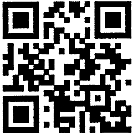 